Images for EMP Evacuation DiagramsLegend image, in case it is needed: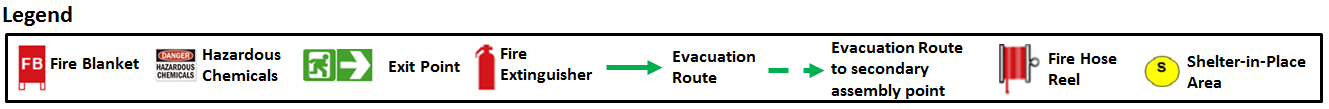 Alternative Icons:These icons can be used in your diagram.To copy, right-click on the image and select Copy.Further icons, such as types of fire extinguishers, can be found at the end of this document.Fire Blanket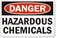 Danger (HazChem)Fire ExtinguisherFire Hose ReelExit Point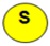 Shelter-In-place AreaSingle Assembly Point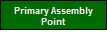 Primary Assembly Point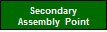 Secondary Assembly PointCO2 extinguisherWater extinguisherPowder extinguisherFoam extinguisherWet chemical extinguisherVaporising liquid extinguisherSpill kitFirst aid kitSmoke doors                       Fire doors   Smoke walls                 Fire wallsManual              Emergency                       call point             call pointEmergency Warning and Interncommunication SystemEmergency Phone (WIP)Specialized evacuation deviceincluding stairwell evacuation devices, if provided